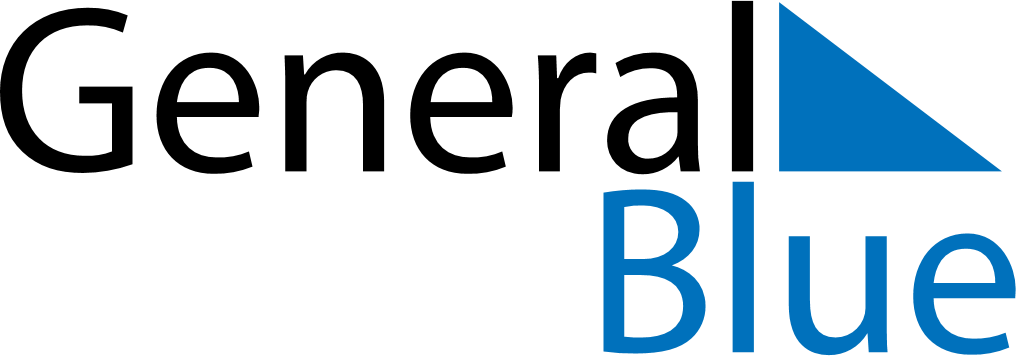 November 2028November 2028November 2028CroatiaCroatiaSundayMondayTuesdayWednesdayThursdayFridaySaturday1234All Saints’ Day56789101112131415161718Remembrance Day192021222324252627282930